Тарифы на коммунальные услуги 2022г. 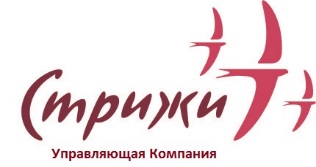 По вопросу установки или замены индивидуальных приборов учета Потребитель вправе обратиться в следующие   организации:1.МУП «Горводоканал», ул. Революции,5, т. 204-99-192.ООО «УК «СТРИЖИ», ул. Кубовая,113, т. 311-06-163. Иную специализированную организацию4. По вопросу замены (установки) индивидуальных приборов учета эл. энергии необходимо обращаться в АО «Новосибирскэнергосбыт» т. 273-98-98Красный проспект, д. 309Периодс 01.01.2022по 30.06.2022Периодс 01.07.2022по 31.12.2022ПоставщикОснованиеЭлектроэнергия2,93руб./кВтч3,08руб./кВтчОАО «Новосибирскэнергосбыт»Приказ департамента по тарифам НСО от 16.12.2021 № 519-ЭЭХолодная вода20,35руб./м321,40руб./м3МУПг. Новосибирска «Горводоканал»Приказ департамента по тарифам НСО от 16.12.2021 № 505-ВВодоотведение15,77руб./м316,58руб./м3МУПг. Новосибирска «Горводоканал»sibgenco.ruГорячая водаc 01.07-31.07.2022129,73руб./м3с 01.08-31.12.2022118,07руб./м3ООО"Новосибирская теплосетевая компания"(ООО «НТСК»)sibgenco.ruТепловая энергия1673,89руб./ГкалООО"Новосибирская теплосетевая компания"(ООО «НТСК»)Цены на тепловую энергию для потребителей ООО «НТСК»Обращение с твердыми коммунальными отходами87,19руб./1 человека91,72руб./1 человекаООО «Экология Новосибирск»Приказ Департамента по тарифам НСО                    от 16.12.2021 № 518-ЖКХ,от 20.10.2017 № 342-ЖКХ